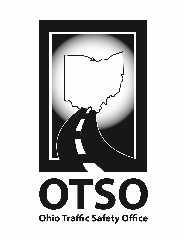 OHIO DEPARTMENT OF PUBLIC SAFETYOHIO TRAFFIC SAFETY OFFICETRAVEL REQUESTOHIO DEPARTMENT OF PUBLIC SAFETYOHIO TRAFFIC SAFETY OFFICETRAVEL REQUESTOHIO DEPARTMENT OF PUBLIC SAFETYOHIO TRAFFIC SAFETY OFFICETRAVEL REQUESTOHIO DEPARTMENT OF PUBLIC SAFETYOHIO TRAFFIC SAFETY OFFICETRAVEL REQUESTOHIO DEPARTMENT OF PUBLIC SAFETYOHIO TRAFFIC SAFETY OFFICETRAVEL REQUESTOHIO DEPARTMENT OF PUBLIC SAFETYOHIO TRAFFIC SAFETY OFFICETRAVEL REQUESTNAME OF YOUR AGENCYNAME OF YOUR AGENCYNAME OF YOUR AGENCYNAME OF YOUR AGENCYGRANT #GRANT #GRANT #GRANT #GRANT #TRAVELTRAVELTRAVELTRAVELTRAVELTRAVELTRAVELTRAVELTRAVELLOCATION OF EVENTLOCATION OF EVENTLOCATION OF EVENTLOCATION OF EVENTLOCATION OF EVENTDATE EVENT STARTSDATE EVENT ENDSDATE EVENT ENDSDATE EVENT ENDSDESCRIPTION / PURPOSE OF EVENTDESCRIPTION / PURPOSE OF EVENTDESCRIPTION / PURPOSE OF EVENTDESCRIPTION / PURPOSE OF EVENTDESCRIPTION / PURPOSE OF EVENTDESCRIPTION / PURPOSE OF EVENTDESCRIPTION / PURPOSE OF EVENTDESCRIPTION / PURPOSE OF EVENTDESCRIPTION / PURPOSE OF EVENTIs item(s) in budget?    YES   NOIs item(s) in budget?    YES   NOIs item(s) in budget?    YES   NOIs item(s) in budget?    YES   NOIs item(s) in budget?    YES   NOIs item(s) in budget?    YES   NOIs item(s) in budget?    YES   NOIs item(s) in budget?    YES   NOIs item(s) in budget?    YES   NOTRAVEL REGISTRATION AMOUNT$      TRAVEL REGISTRATION AMOUNT$      TRAVEL REGISTRATION AMOUNT$      TRAVEL REGISTRATION AMOUNT$      TRAVEL TRANSPORTATION AMOUNT$      TRAVEL TRANSPORTATION AMOUNT$      TRAVEL TRANSPORTATION AMOUNT$      TRAVEL TRANSPORTATION AMOUNT$      TRAVEL TRANSPORTATION AMOUNT$      TRAVEL LODGING AMOUNT$      TRAVEL LODGING AMOUNT$      TRAVEL LODGING AMOUNT$      TRAVEL LODGING AMOUNT$      TRAVEL PER DIEM AMOUNT$      TRAVEL PER DIEM AMOUNT$      TRAVEL PER DIEM AMOUNT$      TRAVEL PER DIEM AMOUNT$      TRAVEL PER DIEM AMOUNT$      TOTAL COST$      TOTAL COST$      TOTAL COST$      TOTAL COST$      TOTAL COST$       I have read and submitted a current copy of our agency’s travel policy. I have read and submitted a current copy of our agency’s travel policy. I have read and submitted a current copy of our agency’s travel policy. I have read and submitted a current copy of our agency’s travel policy. I have read and submitted a current copy of our agency’s travel policy. I have read and submitted a current copy of our agency’s travel policy. I have read and submitted a current copy of our agency’s travel policy. I have read and submitted a current copy of our agency’s travel policy. I have read and submitted a current copy of our agency’s travel policy.NAME NAME NAME E-MAIL ADDRESSE-MAIL ADDRESSE-MAIL ADDRESSE-MAIL ADDRESSE-MAIL ADDRESSDATE SUBMITTEDE-MAIL COMPLETED FORM TO YOUR ASSIGNED PLANNERE-MAIL COMPLETED FORM TO YOUR ASSIGNED PLANNERE-MAIL COMPLETED FORM TO YOUR ASSIGNED PLANNERE-MAIL COMPLETED FORM TO YOUR ASSIGNED PLANNERE-MAIL COMPLETED FORM TO YOUR ASSIGNED PLANNERE-MAIL COMPLETED FORM TO YOUR ASSIGNED PLANNERE-MAIL COMPLETED FORM TO YOUR ASSIGNED PLANNERE-MAIL COMPLETED FORM TO YOUR ASSIGNED PLANNERE-MAIL COMPLETED FORM TO YOUR ASSIGNED PLANNEROTSO USE ONLYOTSO USE ONLYOTSO USE ONLYOTSO USE ONLYOTSO USE ONLYOTSO USE ONLYOTSO USE ONLYOTSO USE ONLYOTSO USE ONLYRPM REVIEWEDRPM REVIEWEDDATE REVIEWEDDATE REVIEWEDMANAGEMENT REVIEWEDMANAGEMENT REVIEWEDMANAGEMENT REVIEWEDMANAGEMENT REVIEWEDDATE REVIEWEDAPPROVED      					DISAPPROVED      				MODIFICATIONS REQUIRED      		APPROVED      					DISAPPROVED      				MODIFICATIONS REQUIRED      		APPROVED      					DISAPPROVED      				MODIFICATIONS REQUIRED      		APPROVED      					DISAPPROVED      				MODIFICATIONS REQUIRED      		APPROVED      					DISAPPROVED      				MODIFICATIONS REQUIRED      		APPROVED      					DISAPPROVED      				MODIFICATIONS REQUIRED      		APPROVED      					DISAPPROVED      				MODIFICATIONS REQUIRED      		APPROVED      					DISAPPROVED      				MODIFICATIONS REQUIRED      		APPROVED      					DISAPPROVED      				MODIFICATIONS REQUIRED      		NEEDED MODIFICATIONSNEEDED MODIFICATIONSNEEDED MODIFICATIONSNEEDED MODIFICATIONSNEEDED MODIFICATIONSNEEDED MODIFICATIONSNEEDED MODIFICATIONSNEEDED MODIFICATIONSNEEDED MODIFICATIONSIF DISAPPROVED, STATE REASONIF DISAPPROVED, STATE REASONIF DISAPPROVED, STATE REASONIF DISAPPROVED, STATE REASONIF DISAPPROVED, STATE REASONIF DISAPPROVED, STATE REASONIF DISAPPROVED, STATE REASONIF DISAPPROVED, STATE REASONIF DISAPPROVED, STATE REASON